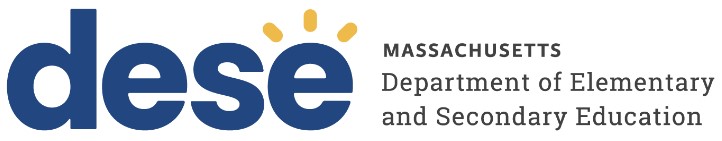 Verification of Participation in/or Completion of Induction Program FormThis form will assist an authorized school official with verifying an educator is participating in or has completed an induction program.Educator’s Name:Educator’s Name:Educator’s Name:Educator’s Name:Educator’s Name:Educator’s MA Educator License or MEPID Number:Educator’s MA Educator License or MEPID Number:Educator’s MA Educator License or MEPID Number:Educator’s MA Educator License or MEPID Number:Educator’s MA Educator License or MEPID Number:School/School District:School/School District:School/School District:School/School District:School/School District:The educator noted above (check box that applies):The educator noted above (check box that applies):The educator noted above (check box that applies):The educator noted above (check box that applies):The educator noted above (check box that applies):The educator noted above (check box that applies):The educator noted above (check box that applies):The educator noted above (check box that applies):The educator noted above (check box that applies):The educator noted above (check box that applies):Has completed an induction programHas completed an induction programHas completed an induction programHas completed an induction programHas completed an induction programHas completed an induction programHas completed an induction programHas completed an induction programHas completed an induction programIs currently participating in an induction programIs currently participating in an induction programIs currently participating in an induction programIs currently participating in an induction programIs currently participating in an induction programIs currently participating in an induction programIs currently participating in an induction programIs currently participating in an induction programIs currently participating in an induction programThe status of the induction program verified above is attested by my signature in the role of (Check one): The status of the induction program verified above is attested by my signature in the role of (Check one): The status of the induction program verified above is attested by my signature in the role of (Check one): The status of the induction program verified above is attested by my signature in the role of (Check one): The status of the induction program verified above is attested by my signature in the role of (Check one): The status of the induction program verified above is attested by my signature in the role of (Check one): The status of the induction program verified above is attested by my signature in the role of (Check one): The status of the induction program verified above is attested by my signature in the role of (Check one): The status of the induction program verified above is attested by my signature in the role of (Check one): The status of the induction program verified above is attested by my signature in the role of (Check one): SuperintendentSuperintendentPrincipalPrincipalHead Administrator*Head Administrator*Head Administrator*Printed Name:Printed Name:Signature:Title:  Title:  Date:Phone:Phone:Email:*Head administrator could be an Assistant Superintendent, HR Director, or a similar position in a non-public educational setting. The Department may contact the signer of this document if clarification is required.*Head administrator could be an Assistant Superintendent, HR Director, or a similar position in a non-public educational setting. The Department may contact the signer of this document if clarification is required.*Head administrator could be an Assistant Superintendent, HR Director, or a similar position in a non-public educational setting. The Department may contact the signer of this document if clarification is required.*Head administrator could be an Assistant Superintendent, HR Director, or a similar position in a non-public educational setting. The Department may contact the signer of this document if clarification is required.*Head administrator could be an Assistant Superintendent, HR Director, or a similar position in a non-public educational setting. The Department may contact the signer of this document if clarification is required.*Head administrator could be an Assistant Superintendent, HR Director, or a similar position in a non-public educational setting. The Department may contact the signer of this document if clarification is required.*Head administrator could be an Assistant Superintendent, HR Director, or a similar position in a non-public educational setting. The Department may contact the signer of this document if clarification is required.*Head administrator could be an Assistant Superintendent, HR Director, or a similar position in a non-public educational setting. The Department may contact the signer of this document if clarification is required.*Head administrator could be an Assistant Superintendent, HR Director, or a similar position in a non-public educational setting. The Department may contact the signer of this document if clarification is required.*Head administrator could be an Assistant Superintendent, HR Director, or a similar position in a non-public educational setting. The Department may contact the signer of this document if clarification is required.